Κεφάλαιο 14- Μαθηματικά Ε΄ τάξηςΌνομα	: ____________________________Συμπληρώνω το σύμβολο της ισότητας ή της ανισότητας που ταιριάζει.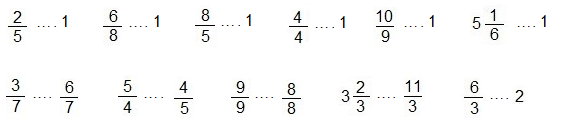 Αντιστοιχίζω τα καταχρηστικά κλάσματα με τους μεικτούς αριθμούς που είναι ίσα.Να μετατρέψετε τους μεικτούς σε καταχρηστικά κλάσματα και το αντίθετο: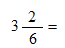 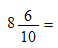 =		     =		   =		=	               =		=							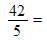 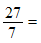 